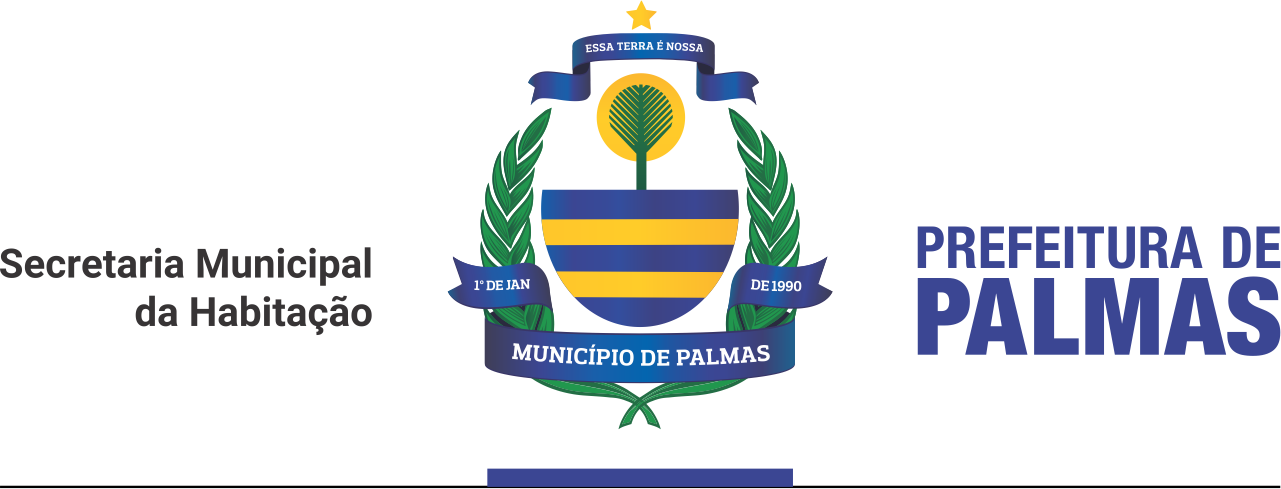 IDENTIFICAÇÃO DO REQUERENTEREQUERIMENTO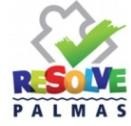 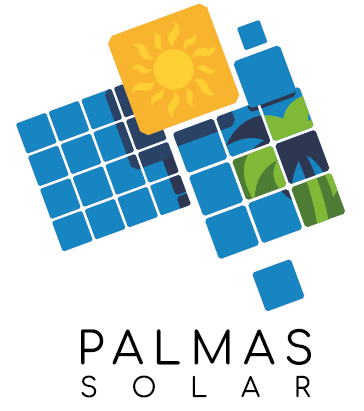 FORMULÁRIO RATIFICAÇÃO DO  PROGRAMA PALMAS SOLARNOME/ RAZÃO SOCIALNOME/ RAZÃO SOCIALNOME/ RAZÃO SOCIALCPF/ CNPJEndereço CompletoEndereço CompletoEndereço CompletoEndereço CompletoTelefone CelularTelefone FixoEmailEmailProcesso de Origem/ RequerimentoProcesso de Origem/ Requerimento           Número do Selo Solar               Número do Selo Solar    Comprovação Art. 12 do Decreto 1.506, de 18 de dezembro de 2017.Fatura de Energia ElétricaDeclaração de produção de energia solarO requerente declara, sob as penas da lei, serem verdadeira as informações prestadas.Requerente nestes Termos, Pede DeferimentoEm:	/	/	Assinatura